Конспект открытого урока по гимнастике в 5 Л классе. Тема: "Акробатические упражнения" 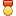 Полякова Елена Федоровна, учитель физической культурыТема урока: акробатические упражнения и комбинации.Тип урока: совершенствования.Метод проведения: Индивидуальный, групповой, фронтальный, игровой.Задачи урока:I. ОБРАЗОВАТЕЛЬНЫЕ:Совершенствование техники выполнения кувырка назад.Совершенствовать выполнение упражнений в равновесии на бревне.II. ОЗДОРОВИТЕЛЬНЫЕ:Развивать физические качества, гибкость, ловкость, координацию движений.Формировать правильную осанку.III. ВОСПИТАТЕЛЬНЫЕ:Воспитывать дисциплинированность, терпение, трудолюбие, ответственность и взаимовыручка.Воспитывать культуру здорового образа жизни.Место проведения: Спортивный зал.Дата проведения: 20 ноября 2017 гВремя: 45 мин.Инвентарь: Гимнастические маты, бревно, мяч волейбольный, свисток, секундомер,.Урок представлен в виде таблицы. (Приложение)ПриложениеСАМОАНАЛИЗ ОТКРЫТОГО УРОКАПО ФИЗИЧЕСКОЙ КУЛЬТУРЕ В 6 КЛАССЕУЧИТЕЛЯ ФИЗИЧЕСКОЙ КУЛЬТУРЫ  ПОЛЯКОВОЙ ЕЛЕНЫ ФЕДОРОВНЫТема урока «Акробатические упражнения»Урок проводился в 6а  классе, согласно списочному составу присутствовало ____  человек. Из них ____  человек основной группы и ___человека подготовительной. Тема урокамною была  взята из базовой  части рабочей программы. Конспект урока соответствует программным требованиям данного возраста, рабочему плану и поставленным задачам.    Обучающиеся к началу урока были в спортивной форме. Спортивный зал проветрен, подготовлен спортивный инвентарь для всех учащихся.Урок начался с построения. Ясно и четко были объявлены цели и задачи урока.    Подготовительная часть урока длилась ______ минут. Общеразвивающие упражнения проводились  под музыкальное сопровождение, в процессе выполнения которых были задействованы все группы мышц. Они выполнялись фронтальным методом. Для развития выносливости у обучающихся использовался продолжительный бег и беговые упражнения по диагонали. Развитие координационных способностей осуществлялось через упражнения, требующих согласования движений и силовых параметров движений.    Основная часть урока продолжалась _______ минут. Для решения главных, образовательных задач был подобран комплекс упражнений для совершенствования кувырка назад в различные конечные положения. В этой части урока использовался групповой  и индивидуальный метод. Применяемые в комплексе дыхательные упражнения также способствовали решению оздоровительных задач – развитию дыхательной мускулатуры.     В конце основной части были проведены малоподвижные игры, направленные на развитие координационных способностей. Они  помогли снять воздействие физической нагрузки и восстановить организм для полноценной работы на последующих уроках, а также способствовали повышению эмоционального состояния учащихся.    В заключительной части урока были подведены итоги, отмечено как класс в целом и отдельные учащиеся справились с поставленными задачами занятия. На протяжении всего урока мною использовались методы стимулирования, похвалы и мотивации. Стиль общения с учениками доверительный, построен на взаимном уважении. В заключении было дано домашнем задании, так как его выполнение является одним из важнейших условий повышения активности учащихся, а также мотивации и потребности  к занятиям физическими упражнениями, улучшения их физической подготовленности и первым шагом к самостоятельным занятиям физической культурой.    При организации обеспечения учебного занятия мною было уделено внимание на:- соблюдение структуры урока;- обеспечение логической связи между частями урока;- целостность использования форм организации занимающихся;- соответствие дидактическим принципам (от простого к сложному);- целостность использования времени на занятии (объяснение, показ, выполнение упражнений, активный отдых);- соблюдение техники безопасности (интервал, дистанция).    Для достижения высокой  моторной плотности урока применялись поточный и групповой методы.    Индивидуальная работа прослеживается через планирование нагрузки, которая соответствует данному этапу подготовки и через осуществление контроля по предупреждению и исправлению ошибок. Регулировалась нагрузка количеством упражнений и количеством повторений. Уделенное внимание на функциональное состояние обучающихся и сочетание нагрузки с активным отдыхом  решало оздоровительные задачи.    При решении воспитательных задач, я акцентировала внимание на дисциплине, на активности учащихся и на взаимодействии в коллективе при выполнении групповых упражнений. Старалась создать доверительную обстановку и развить у учащихся такое качество, как уверенность в себе.    В целом урок проходил на хорошем организационном уровне. В ходе проведения  всего занятия я занимала такое место, чтобы держать в поле зрения всех учащихся класса. На протяжении всего урока я концентрировала свое внимание на правильном выполнении занимающимися основных фаз движений и, по мере необходимости, делала методические замечания.     Хочется отметить высокую дисциплинированность класса, их интерес и желание качественно выполнять упражнения.Части урокаСодержаниеДозирование нагрузкиОрганизационно-методические указанияПодготовительная часть                 1. Построение. Приветствие.30 сек.Обратить внимание на спортивную форму учащихся.Подготовительная часть                 2. Сообщение задач урока.1 мин.Задачи сообщить четко, ясно.Подготовительная часть                 3. Строевые упражнения:Повороты“Напра-во!”“Нале-во!”“Кругом!”30 сек.Четкое выполнение команд.Подготовительная часть                 4. Ходьбана носках, руки вверх;0,5 кругаРуки не опускать, прямые, ладони смотрят друг на друга.Подготовительная часть                 на пятках, руки в стороны;0,5 кругаСпина прямая, руки не опускать.Подготовительная часть                 на внешней (внутренней) стороне стопы, руки на пояс;0,5 кругаВо время ходьбы следить за осанкой, соблюдением дистанции, правильным дыханием, техничным выполнением упражнений в движении.Подготовительная часть                 в полуприседе, руки за спиной;0,5 кругаВо время ходьбы следить за осанкой, соблюдением дистанции, правильным дыханием, техничным выполнением упражнений в движении.Подготовительная часть                 в полном приседе, руки на коленях.0,5 кругаВо время ходьбы следить за осанкой, соблюдением дистанции, правильным дыханием, техничным выполнением упражнений в движении.Подготовительная часть                 5. Бег по кругус прямыми ногами вперед, руки на пояс;0,5 кругаНоги прямые, в коленях не сгибать.Подготовительная часть                 с захлестыванием голени назад;0,5 кругаПятками касаемся ягодиц.Подготовительная часть                 с высоким подниманием бедра;0,5 кругаВыше поднимаем колени.Подготовительная часть                 с изменением направления (бег змейкой).0,5 кругаПодготовительная часть                 6. Ходьбавыполнение дыхательных упражнений;1 кругПоднять руки через стороны вверх, выполнить вдох носом, опуская руки вниз, выдох.Выдох должен быть продолжительнее вдоха.Подготовительная часть                 Перестроение для выполнения ОРУ30 сек.Перестроение выполнять по командам:“Налево в колонну, по 4-е              марш!”Интервал и дистанция 2 шага.Подготовительная частьОРУ 9 мин.Выполняет один из учащихся под музыкальное сопровождениеОсновная часть Обратная команда для перестроения, ходьба по заданию.30 секПо ходу восстановить дыхание.Основная часть Подготовка мест занятий.30 сек.Гимнастическое оборудование и снаряды приготовить перед уроком, освободить середину зала для выполнения ОРУ.Основная часть 1. Кувырок вперед 3 мин.Выполнить 2 кувырка вперед слитно в группировке; подбородок плотнее у груди, руки приставлять к голени во время переката через спинуОсновная часть 2. Кувырок назад3 мин.Следить за техникой выполнения упражненийОсновная часть 3. Кувырок назад в широкую стойку2 минВыполнить кувырок в полной координации, исправлять ошибки учащихсяОсновная часть 4. Кувырок назад в полушпагат2 минОбратить внимание на правильное положение учащихся в конечном положенииОсновная часть 5.Кувырок назад через стойку на лопатках.2 минПредварительно выполнить стойку на лопаткахОсновная часть 3. Упражнения в равновесии на бревне.Акробатика.10 мин.Бревно стоит на полу. Встать на край бревна, пройти по нему на носках, руки в стороны, выполнить равновесие на одной ноге (“ласточка”).Соскок с бревна удобным способом. Далее на матах выполнить 2 кувырка вперед слитно , поворот, 2 кувырка назад и перекатом назад стойка на лопатках.Заключительная часть           Учитель: “Отделения, равняйсь, смирно!”“Напра-во!”“К смене мест занятий, шагом марш!”1 минСнова под счет, в ногу.Заключительная часть           Перестроение в одну шеренгу.Подвижная игра «Снайперы»30 секРасчет на 1,2Заключительная часть           Игра на внимание “Карлики и великаны”.Подведение итогов урока.Домашнее заданиеОрганизованный уход из зала.3 мин. 30 сек1 мин.30 сек.“Карлики” – и.п. упор присев.“Великаны” – и.п. основная стойка, руки вверх.Оценить работу учащихся на уроке, их познавательную и творческую активность, отметить самых внимательных, старательных учащихся.Задание:Повторить акробатические упражнения.